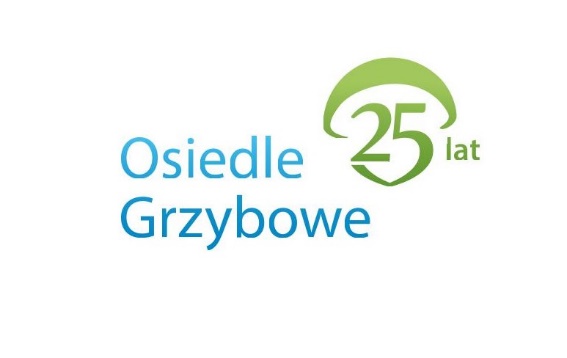 Komunikat Komitetu obchodów jubileuszu 25 lecia osiedla 15.02.2021Członkowie Komitetu: Iwona Koźlicka, Maciej Młodziejowski, Artur Domagała, Tomek Bratkowski, Andrzej Rakowski, Michał Czerniewicz, Jarosław DudkiewiczOsoby wspierające:Anna Ankiewicz (przew. Rady Gminy), Sylwia Szenk (przew. Zarządu Osiedla Suchy Las), Andrzej Ogórkiewicz ( dyr. CKiBP), Małgorzata Dawidowska i Paweł Andrzejewski (referat promocji UG)Honorowy Przewodniczący: Wójt Gminy Grzegorz Wojtera

Uzgodnienia bieżące:

1/ Materiały promocyjne - kalendarz, folder, wystawa zdjęć kolażowych  (rejon boiska sportowego), zrealizowano – numeracja folderów dla dalszych kwestii organizacyjnych- banery 25 lecia zostały obwieszone na terenie osiedla; produkcja dodatkowych z konkretnym kalendarzem imprez do przesunięcia na I kwartał w zależności od sytuacji epidemicznej;- Prezentacja wyników konkursu rowerowo-krajobrazowego z lipca br. nastąpiło z końcem ubr. –  25 najciekawszych zdjęć wydrukowanych na piance i prezentowanych publicznie – zostało umieszczonych na wewnętrznych płotach boiska – posłużą do realizacji konkursu geocaching, planowanego na okres wiosenno – letni;- Kalendarz gminny wydany z okazji 25 lecia osiedla zaprezentowano w dniu 5 grudnia (sobota) na wernisażu on-line w CKiBP – małe grono osób; wszystkie zdjęcia - karty wydrukowano na „piance” i są zaprezentowane na ścianie zewn. Centrum Kultury;- numerowanych zaproszeń na przyszłe imprezy nie robimy – numeracja potrzebna do dalszych kwestii organizacyjnych została na folderach – 550 sztuk – będziemy operować numerami celem wyłaniania np. zwycięzców  fantów;
2/ Ustalenie ramowego harmonogramu i kalendarza imprez: – w związku z istniejącymi restrykcjami sanitarnymi propozycje głównych imprez z udziałem mieszkańców i publiczności (festyn wiosenny i jesienne spotkanie w CKiBP), zostaną omówione i przygotowane przez Komitet i zarząd osiedla po zniesieniu najostrzejszych restrykcji – wstępnie planowane uzgodnienia poniżej; uzgodnienia terminarzu najważniejszych imprez – marzec 2021;- zakładamy imprezy w trybie on-line; ogłoszone konkursy i gry terenowe które nie wymagają mobilizowania uczestników do wspólnych spotkań, tj.  Quiz o historii i obecnych realiach osiedla (ogłoszenie pod koniec lutego do końca marca); GEOCATCHING – gra terenowa – „szukanie grzybów” wg. punktów konkursu fotograficzno-rowerowego z ubr.; konkurs poetycki dla seniorów; Osiedle Oczami Dziecka; imprezy te mogą się odbyć w trybie udziału uczestników w sieci.- imprezy wymagające udziału uczestników w postaci wspólnego pobytu w jednym miejscu zależne będą od obowiązujących restrykcji np. turniej szachowy, wspólne sprzątanie lasu i nasadzenia osiedlowe, wspólne sadzenie Dębu na placu grzybowym, rajd rowerowy ?3/ QIUZ o historii osiedla (ogłoszenie w lutym) 25 pytań na 25 lecie osiedla- w formie zdalnej opublikowane w GS i na portalach internetowym w lutowym numerze GS oraz na funpage’u i stronie osiedlowej;- nagrody – rzeczowe i vouchery od lokalnych przedsiębiorców – deklaracje od ośmiu przedsiębiorców;- opracowanie zasad w porozumieniu z referatem promocji UG; numeracja na folderach (opcjonalnie); jury konkursu to członkowie komitetu;- termin zakończenia i ogłoszenia wyników z końcem marca z możliwością przedłużenia quizu;
4/ Gra terenowa – Geocatching  Tomek Bratkowski - Kwestia gry terenowej geocatching dla młodzieży z wykorzystaniem ciekawych 25 miejsc na terenie gminy - opracowanie reguł i zasad zabawy – ogłoszenie zasad; ustalono rozpoczęcie zabawy z początkiem sezonu (np. przy sprzątaniu świata 10 kwietnia) i zakończenie w czasie jesiennej imprezy – upominki dla wszystkich a wśród zwycięzców „rozlosowanie” cennych nagród – rozdanie na imprezie jesiennej w zależności od sytuacji epidemicznej; 5/ Maszty flagowe na placu grzybowym połączone z nasadzeniem „Dębu 25 lecia” na placu grzybowym;Iwona Koźlicka - Uroczystość ustawienia (odsłonięcia) masztów (2 kpl.) na terenie placu grzybowego – wstępnie 3 maja  – maszty, na których na stałe wisiały by flaga Osiedla Grzybowego i flaga Suchego Lasu a w czasie ważnych świąt państwowych zamiennie flaga polska i flaga europejska;Nasadzenia Dębu wraz z zagospodarowaniem  skweru – tabliczka 25 lecia Dębu; sadzenie DRZEWA 25- lecia osiedla; otwarcie z udziałem Wójta – propozycja 3 maja – uzgodnienia bieżące z referatem ochrony środowiska UG
6/ Wiosenny termin festynowy na osiedluJarosław Dudkiewicz + zarząd; w zależności od sytuacji epidemicznej dopracowanie szczegółów imprezy festynowej – termin do uzgodnienia z Dniami SL (wiosna – koniec maja, początek czerwca?); wypieki seniorów? Klub „Dębowego Liścia” z nagrodami na najlepszy wypiek wybierany głosowaniem mieszkańców, inne atrakcje zależne od sytuacji epidemicznej; - rozważane atrakcje w formie plenerowej z możliwością spotkań z zachowaniem dystansu społecznego;- być może zakończenie kinem plenerowym z prezentacją filmu na terenie boiska; - propozycja 1-2 h. zajęć Salsation na boisku dla wszystkich chętnych z nakręceniem filmu z drona i z ziemi w trakcie tej imprezy;
7/ Impreza jesienna w Centrum KulturyAndrzej Ogórkiewicz z zarządem  Impreza w CKiBP (jesień) - sala główna CK, lub przed wejściem - wyróżnienia dla 25 społeczników z 25 lecia osiedla; niespodzianki bonusowe, rozlosowanie ciekawych fantów od sponsorów – na podstawie numeracji na folderach; koncert z porozumieniu z CKiBP (Mezo ? Chludowianie? Dzieciaki z Biedruska) Kwintet Złotnicki?;
8/ Wspólne nasadzenia i zazielenienie osiedla- nasadzenia i zazielenienia na osiedlu wg. zaprojektowanych w 2020 roku dwóch skwerów na placu Sokoła i przy Jaskółczej/ Muchomorowej – impreza uzgodniona z referatem ochrony środowiska - sadzenie DRZEWA 25 - lecia osiedla na terenie placu grzebowego....sprawa łąk kwietnych dodatkowo z budżetu centralnego UG;- wstępnie uzgodniono z UG wspólne rodzinne nasadzenia szpaleru 25 drzew w rejonie boiska – termin jesienny ; w ramach  ZL 2021; nasadzenia rodzinne-  dodatkowo inicjatywa Leroy Merlin – lokalizacji uli w obrębie naszej jednostki i prezentacja korzyści z darowiznami dla mieszkańców np. z pasieki „Sobotni Miód” – rozmowy w trakcie
9/ Konkurs Poetycki  ?Lucyna Dudkiewicz + współpraca Konkurs "poetycki" na dot. osiedla – ogłoszony  w internecie – raczej II połowie roku ; adresowany do wszystkich mieszkańców i sympatyków – wybór najlepszego poprzez głosowanie – odczyt na imprezie jesiennej – propozycja do rozważenia10/ Impreza dla miłośników czworonogów  Andrzej Rakowski – impreza ze specjalistą od wychowania psów (+dwóch sponsorów) – prezentacja na polanie - Agnieszka Kałek; 
11/ Inne - inne pomysły integracyjne z porozumieniu z innymi jednostkami SL – modyfikacje w zależności od sytuacji epidemicznej; w trakcie rozmów;- propozycja mszy plenerowej za mieszkańców osiedla z okazji jubileuszu w dniu Bożego Ciała;J.D.